AGENDA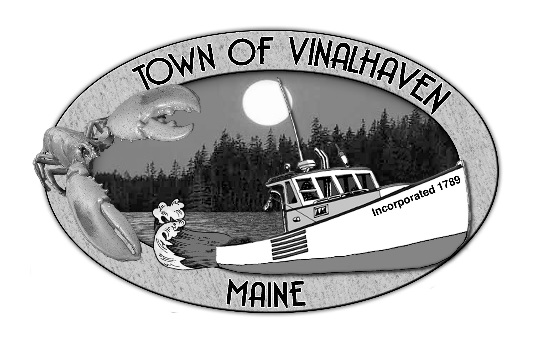 Tuesday, January 22nd, 2019Immediately Following Public Hearing (6:00 PM)TOWN OFFICERoll CALL Minutes – Approve the minutes from the January 8th, 2019 Meeting and the January 14th, 2019 Meeting
Approve And Sign Treasurer’s Warrants # 30Approve Agenda 
Communications Speakers from the Floor Committee and Department Reports/AppointmentsRoad Commissioner old businessLane’s Island Bridge – Guardrails and GroutPotential Paving Projects  Proposed Building Permit Fees New Business Liquor License Application – Kristine Davidson d/b/a SKÅLReport of Town Manager Report of MembersAdjourn 